                                    DIPU KRISHNANQA EngineerCareer SummaryQA engineer with 11+ years of experience in automation and manual testing having exposure to various industry domains. Work Experience			-           11.5 yearsInfosys Limited                          2016 August – PresentTechnical Test LeadWorked with both automation and manual testing team for different projects in retail domain. Automation testing using Selenium and Cucumber framework.Automation testing using Selenium and custom frameworks.Automation testing using UFT.Worked on API testing using Karate framework.Worked on AWS services - Elastic beanstalk, EC2, Lambda for setting up chat services for Google Assistant and Alexa.Worked with docker containers.Continuous integration and continuous delivery with Jenkins.Manual TestingCoordinating team activities and tracking progress.Report generation & Progress tracking.Mcfadyen Solutions India Pvt LtdQA Lead Engineer             2013 September – 2016 AugustWorked with both the automation and manual testing team throughout the project life cycle in agile methodology. Project related to customisation of Oracle web commerce product (ATG/Endeca) to suite the business requirement of different clients.Manual Testing.Automating test case using Selenium.Data warehouse testing (OBIEE) Requirement Analysis.Status reporting / Coordinating testing activities of team.Coordinating with client on testing activities.Conducting Knowledge transfer sessions.Coordinating UAT activitiesSupported client on UAT activities.Presenting Demo to client.Data Migration testing.Report generation & Progress tracking.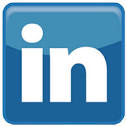 Infosys LimitedTest Analyst	            2010 November- 2013 AugustInfosys Limited                          2010 Nov – 2013 SepTechnical Test LeadResponsible to test FINACLE – the universal banking solution provided by Infosys. Taken different role like test engineer, analyst.Monitoring\Leading team.Estimation. Creation of testing metrics/reports.Requirement Analysis & test case preparation.Test Strategy creation.Creation of Test data & SQL Queries.Test Case Execution.Defect logging and Defect tracking.Creation of QTP framework and scripts.Part of team handling creation of test management tool to centralize the testing activities.UST Global Private LimitedSenior Software Engineer	2007 September- 2010 NovemberWorked on various projects related to vehicle remarketing, retail and logistics business domains.Requirement Analysis.Integration Testing.Database Testing.System Testing.Test data preparation.Functional Testing.Browser compatibility testing. Preparation of QTP scripts/ Framework for regression testing.Creation of SQL quires required for testing.Conducting knowledge transfer sessions.Estimation.Creation of testing metrics/reports.Test case creation & execution, Defect Logging.